Semana con muy positivo desempeño para el sector.TRAN cierra en $ 23,80 con suba de 3.25% en la semana.PAMP queda en $ 44,00 subiendo el 6.67% y su adr cierra en us$ 14.09 con suba de 3.30%.EDN termina la semana en $ 21,00 con suba de 6.87% en la semana y en N.Y. queda en us$ 5.30 subiendo el 0.19%.Por último, CEPU cierra en $ 31,25 con suba de 6.84%, en N.Y. queda en us$ 4.01 arriba el 1.01%.EVOLUCION DE LOS ACTIVOS EN LA SEMANA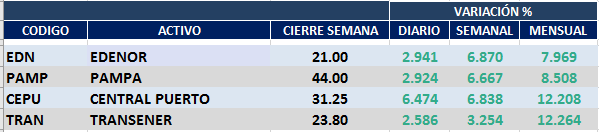 PAMPA (Cierre al 06/12/19 $ 44,00)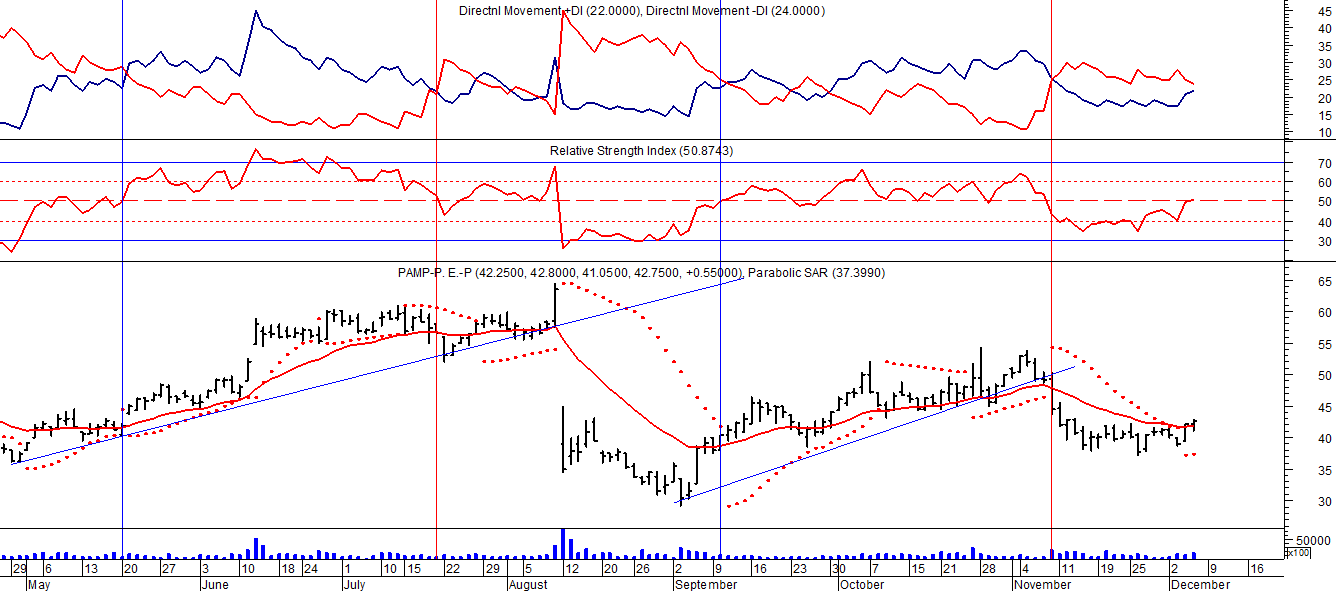 EDENOR (Cierre al 06/12/19 $ 21,00)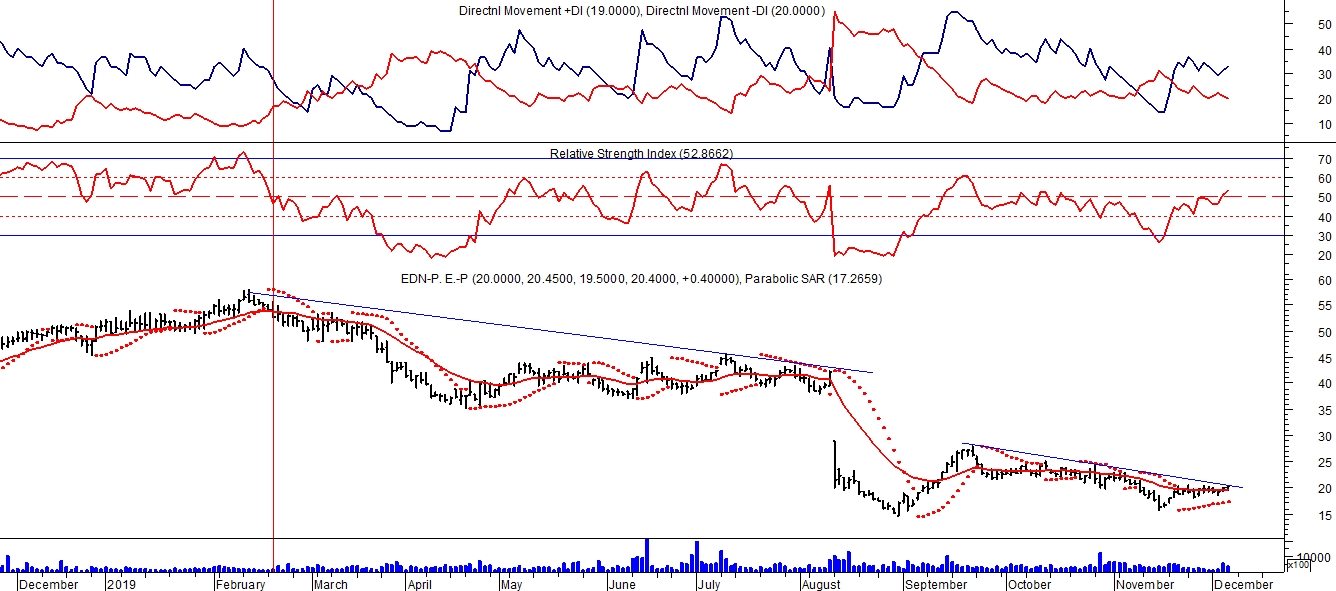 Señal de compra el 15/08/2018 en $ 44,00.Señal de venta el 20/02/2019 en $ 53,00.TRAN (Cierre al 06/12/19 $ 23,05)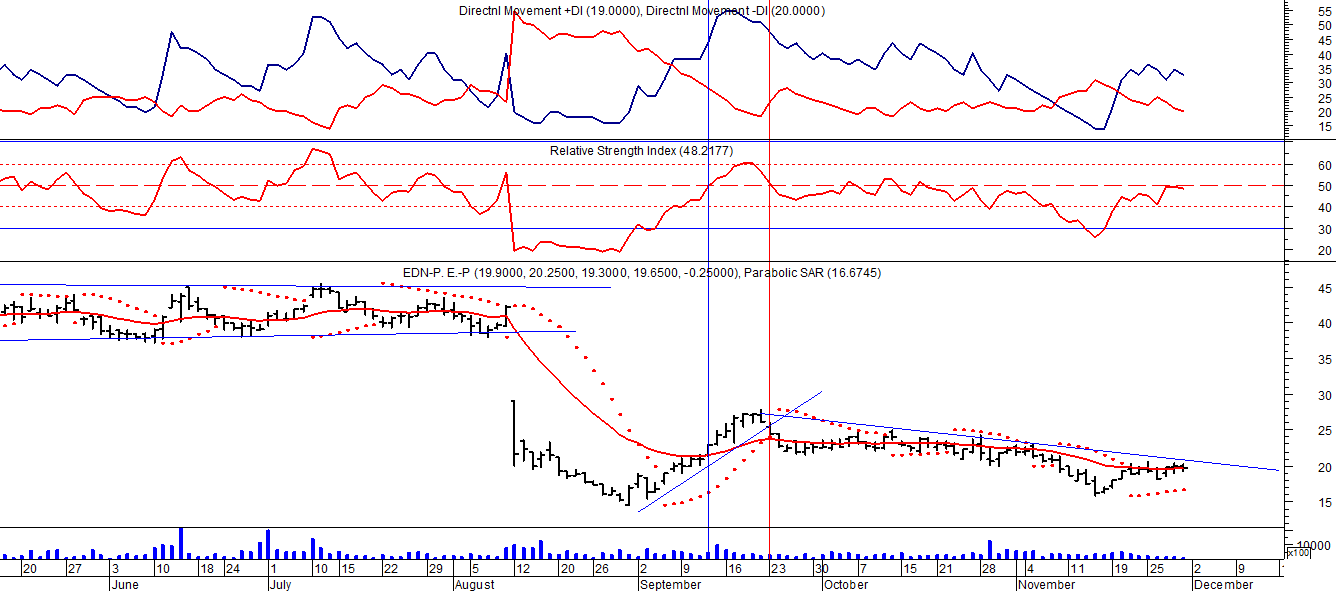 Señal de compra el 03/05 en $ 36,00.Señal de venta el 12/08 en $ 24,00.